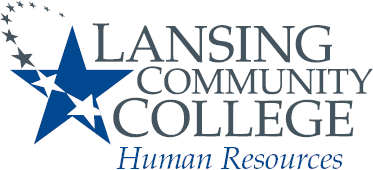 Request for Position Review - GeneralEmployee InformationEmployee Name: 	Date of Request: Employee Banner ID: 	Job Title: 	Position Number: 	Current Classification: How has your job changed?  Identify specific elements that impact authority, expertise, skill, experience, scope or other factors of the job. Employee Signature: 	Date: Supervisor ResponsePlease respond with comments about this request: Supervisor Signature: 	Date: Dean/Executive Director/Senior Vice-President ResponsePlease respond with comments about this request: Executive Signature: 	Date: Human Resources Review:Based upon review, the following decisions are approved:No reclassification or change in compensation.Temporary adjustment of compensation (short-term changes only) in the amount of  beginning on the date  and ending on the date Restructure position as follows: Reclassify position as follows: New band-  New level-  New step- A copy of the written explanation for this decision as well as all documents submitted in connection with this request, is attached.HR Executive Director Signature: 	Date: Distribution of Decision:Decision must be copied to Employee, Supervisor, Dean/Executive Director, Senior Vice-President, HR, Budget, Payroll.